Έρευνα Απορρόφησης των Πτυχιούχων του Προγράμματος  Σπουδών Λογιστικής και Χρηματοοικονομικής του Τμήματος Οικονομικών Επιστημών στην Αγορά ΕργασίαςΣυνέλευση 25/20-10-2023Εισηγήτριες: Περσεφόνη Πολυχρονίδου, Αναπληρώτρια Καθηγήτρια, Σοφία Κουρτέση, ΕΔΙΠΤο δομημένο ερωτηματολόγιο της έρευνας αποτελείται από δεκατέσσερις (14) ερωτήσεις κλειστού τύπου και μία (1) ερώτηση ανοιχτού τύπου. Τέσσερις (4) ερωτήσεις αφορούν δημογραφικά χαρακτηριστικά των ερωτώμενων, δύο (2) αφορούν τα συνέχιση των σπουδών τους, πέντε (5) την εργασιακή τους απασχόληση, τρεις (3) την ικανοποίηση για τις σπουδές τους και μία (1) αν έχουν συμμετέχει κατά το παρελθόν στη συγκεκριμένη έρευνα. Το ερωτηματολόγιο δημιουργήθηκε σε ηλεκτρονική μορφή μέσω της GoogleForms και στάλθηκε κατά το μήνα Σεπτέμβριο του 2023 σε 753 αποφοίτους της τελευταίας δεκαετίας του Προγράμματος Σπουδών Λογιστικής και Χρηματοοικονομικής για τους οποίους είχε καταγραφεί στο γραμματειακό πληροφοριακό σύστημα το email τους και ήταν σε ισχύ κατά τη διάρκεια της έρευνας. Συλλέχθηκαν 84 απαντήσεις με ποσοστό απόκρισης 11,16%. Η στατιστική ανάλυση που παρατίθεται παρακάτω πραγματοποιήθηκε με το λογισμικό IBM SPSS Statistics 19.Δημογραφικά χαρακτηριστικά: Το δείγμα αποτελείται από 47,6% γυναίκες και 52,4% άνδρες. Το 34,5% ανήκει στην ηλικιακή ομάδα των 22-25, το 40,5% στην ομάδα 26-29, το 11,9% στην ομάδα 30-35 και το 13,1% είναι άνω των 35 ετών. Ως προς την περιφερειακή ενότητα κατοικίας, το 45,2% είναι από τη Θεσσαλονίκη, το 16,7% από τις Σέρρες,  το 8,3 από την Αττική, το 6% από τη Χαλκιδική, ενώ από τις «γειτονικές» περιφέρειες είναι μόλις το 6% (Δράμα 2,4%, Κιλκίς 3,6%) και λιγότεροι είναι από τις υπόλοιπες περιφέρειες της χώρας (συνολικά 17 περιφέρειες από τις 51). Το 28,6% ορκίστηκε το 2023, το 21,4% το 2022, το 20,2% το 2021, το 14,3% το 2020 και οι υπόλοιποι κατά τα έτη 2017-2019. Συνέχιση σπουδών: Η πλειοψηφία των ερωτώμενων (78,6%) δεν συνέχισε τις σπουδές με τη λήψη άλλου πτυχίου και από όσους συνέχισαν το 90% έμεινε στην Ελλάδα για σπουδές. Εργασιακή απασχόληση: To 86,9% δηλώνει ότι εργάζεται. Το 82,1% εργάζεται στον ιδιωτικό τομέα, 11,9% σε ελεύθερο επάγγελμα/ατομική επιχείρηση και το 6% στον δημόσιο τομέα. To 90,4% απασχολείται στον κλάδο των υπηρεσιών, το 4,8% σε βιοτεχνία/βιομηχανία και το υπόλοιπο 4,8% στον πρωτογενή τομέα. To 42,9% δηλώνει ότι εργάστηκε σε συναφή με τις σπουδές εργασία εντός 6 μηνών, το 21,4% ότι εργάστηκε σε μη συναφή με τις σπουδές εργασία εντός 6 μηνών, τo 13,1% ότι εργάστηκε σε συναφή με τις σπουδές εργασία εντός 12 μηνών, το 7,1% ότι εργάστηκε σε μη συναφή με τις σπουδές εργασία εντός 12 μηνών, τo 11,9% ότι εργάστηκε σε συναφή με τις σπουδές εργασία εντός 24 μηνών ενώ το 7,1% ότι εργάστηκε σε μη συναφή με τις σπουδές εργασία εντός 24 μηνών. Ως προς την ικανοποίηση των ερωτώμενων από την μέχρι τώρα επαγγελματική τους διαδρομή οι περισσότεροι (32,1%) είναι «μέτρια» ικανοποιημένοι, το 29,8% είναι «πολύ» ικανοποιημένοι, το 23,8 % «πάρα πολύ» ικανοποιημένοι, ενώ ο 14,3% είναι «καθόλου» ή «λίγο» ικανοποιημένοι.Ικανοποίηση από σπουδές: Το 45,2% δηλώνει ότι οι σπουδές στο τμήμα ανταποκρίνονται «μέτρια» στις απαιτήσεις της αγοράς εργασίας, το 38,1% δηλώνει «πολύ» ή «πάρα πολύ», ενώ το 16,7% δηλώνει «καθόλου» ή «λίγο». Οι περισσότεροι (52,4%) δηλώνουν ότι  υπάρχουν γνωστικά αντικείμενα που δεν διδάχθηκαν στο τμήμα, αλλά χρειάστηκαν στην εργασιακή τους εμπειρία. Μεταξύ των γνωστικών αντικειμένων που θα ήθελαν να είχαν διδαχθεί είναι: μισθοδοσία εργαζομένων (8 ερωτώμενοι), πληροφοριακά προγράμματα (7 ερωτώμενοι), ελεγκτική-αξιόγραφα-κοστολόγηση-μάνατζμεντ-ποσοτικές μέθοδοι για λήψη αποφάσεων (7 ερωτώμενοι) και φορολογία -όπως ισχύει σήμερα- (6 ερωτώμενοι). Το 70,2% δεν συμπλήρωσε τη σχετική ερώτηση.Επίσης, έγινε ανάλυση συσχετίσεων των δημογραφικών χαρακτηριστικών με κάθε μεταβλητή/ερώτηση με τον έλεγχο Χ2. Βρέθηκε ότι υπάρχουν ενδείξεις σχετιζόμενων μεταβλητών μεταξύ του φύλου και της άποψης για το αν υπάρχουν γνωστικά αντικείμενα που δεν διδάχθηκαν στο Τμήμα και τους χρειάστηκαν στην εργασιακή τους εμπειρία, με την πλειοψηφία των γυναικών να απαντά αρνητικά και την πλειονότητα των ανδρών να απαντά καταφατικά (p=0,016). Επιπρόσθετα και μεταξύ της ηλικιακής ομάδας και της άποψης για το αν υπάρχουν γνωστικά αντικείμενα που δεν διδάχθηκαν στο Τμήμα και τους χρειάστηκαν στην εργασιακή τους εμπειρία παρατηρείται συσχέτιση, με την πλειοψηφία των νεότερων ηλικιακών ομάδων να απαντά καταφατικά και την πλειονότητα της ηλικιακής ομάδας των άνω των 35 να απαντά αρνητικά (p=0,04). Ακόμη, η περιφερειακή ενότητα σχετίζεται με την απασχόληση (εκτός της πρακτικής άσκησης, p=0,046) αλλά και με τον τομέα/κλάδο απασχόλησης (p = 0,000), όπως και με την απασχόληση από τη λήψη του πτυχίου (p = 0,000). Ωστόσο και το έτος ορκωμοσίας σχετίζεται με την απασχόληση (εκτός της πρακτικής άσκησης, p=0,042), όπου η πλειοψηφία των πτυχιούχων από το 2020 και μετά απασχολείται στον ιδιωτικό τομέα. Τέλος συσχέτιση υπάρχει και μεταξύ του έτους ορκωμοσίας με την απασχόληση από τη λήψη του πτυχίου, όπου σχεδόν οι μισοί πτυχιούχοι των ετών 2021-2022 εργάστηκαν σε συναφή με τις σπουδές εργασία εντός 6 μηνών (p=0,037).  Τέλος, παρατίθενται τα γραφήματα των ανωτέρω δεδομένων: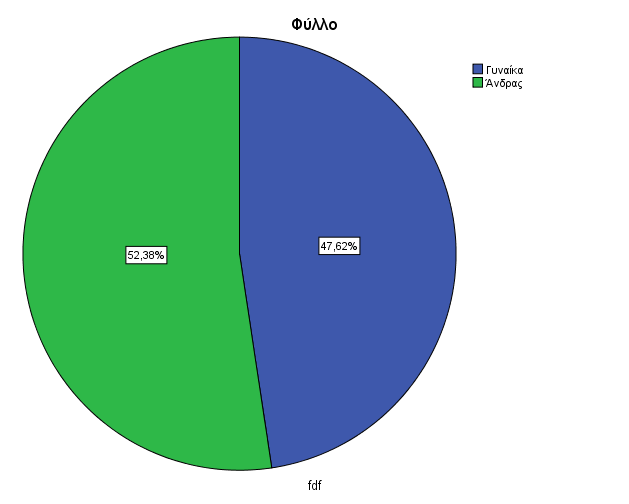 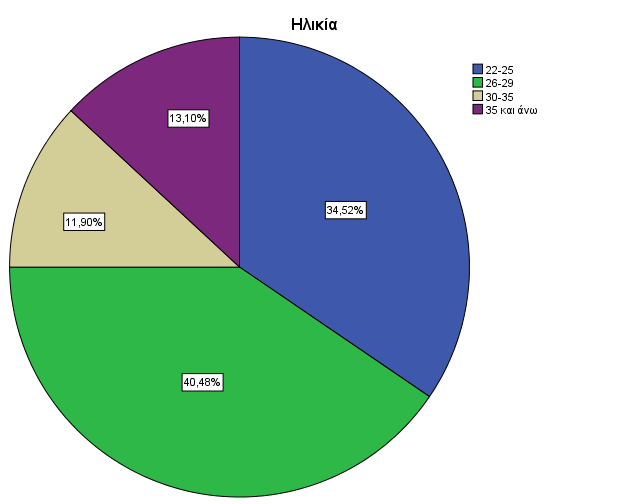 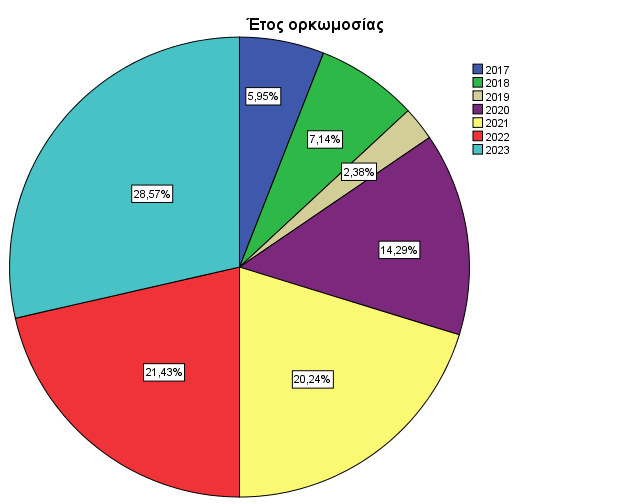 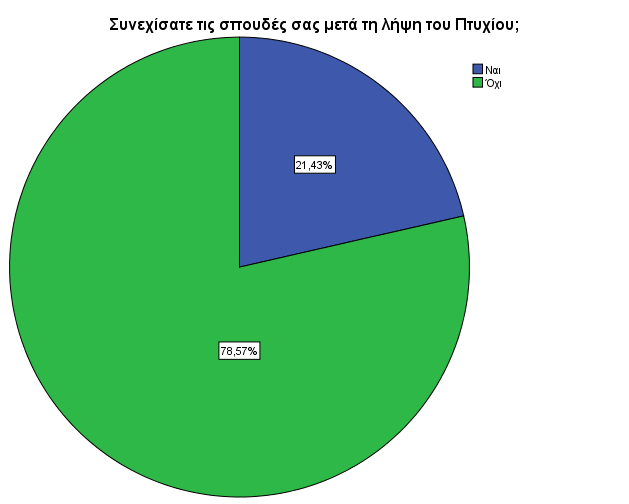 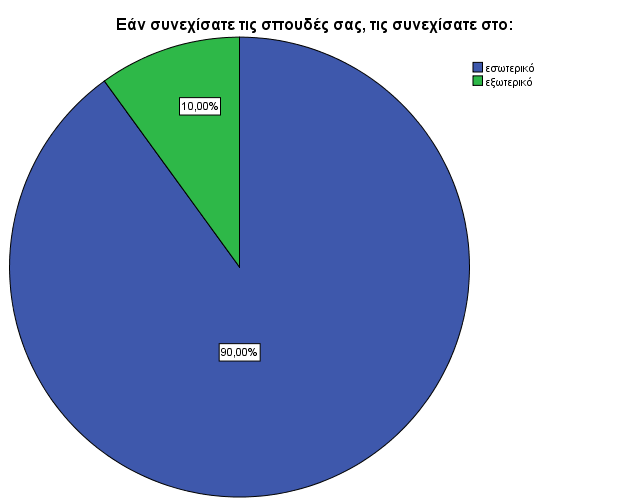 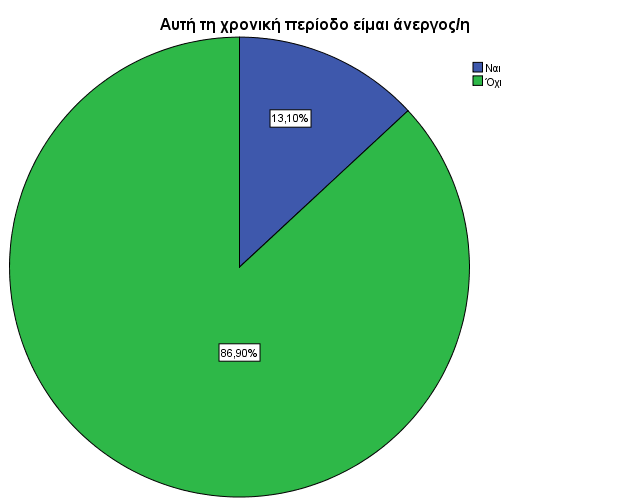 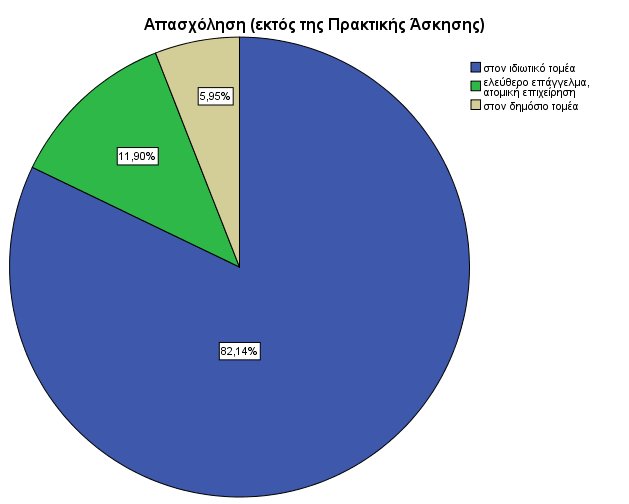 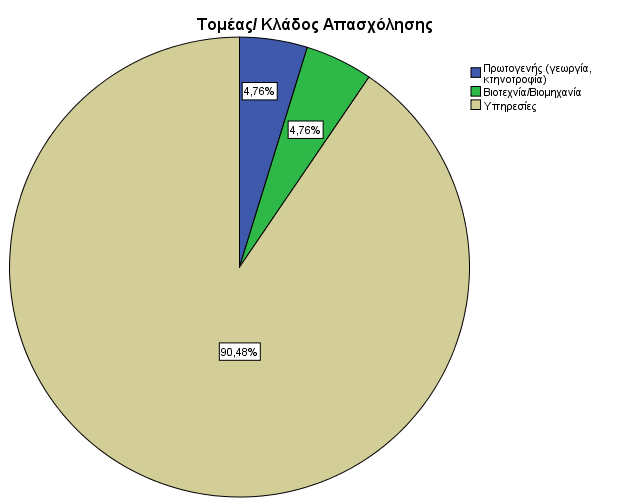 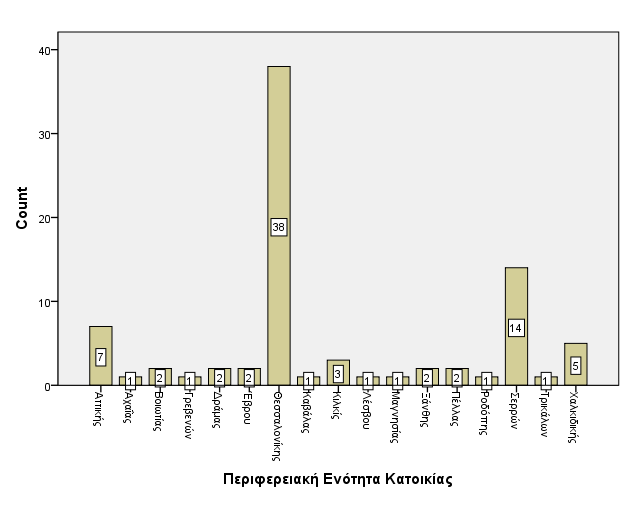 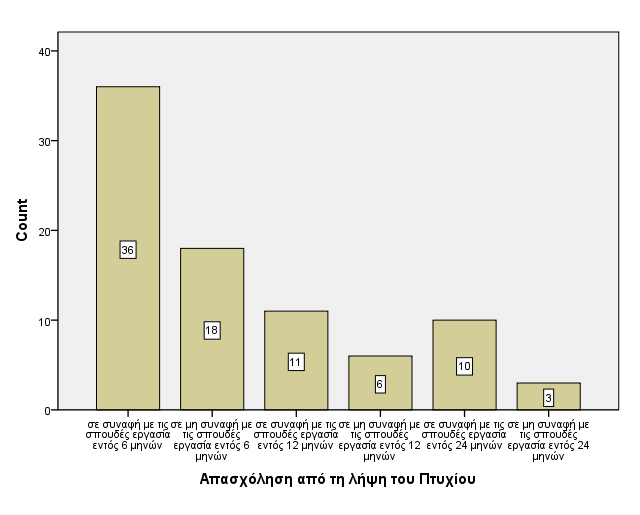 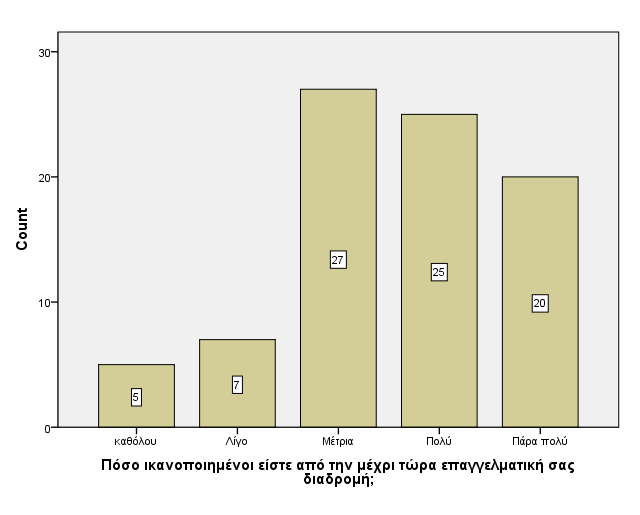 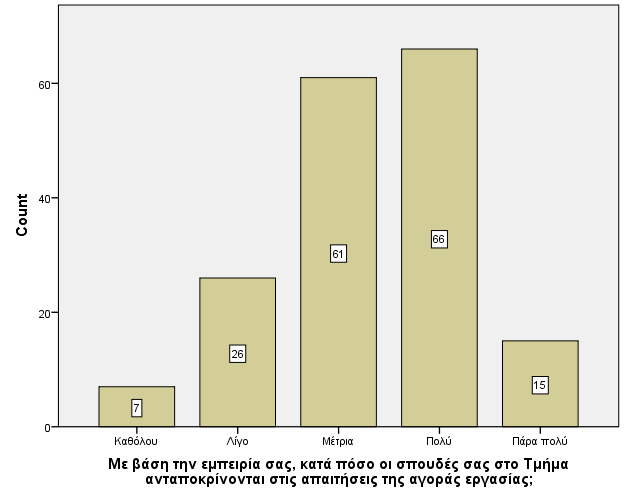 